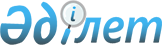 О проекте Закона Республики Казахстан "О внесении изменений и дополнений в некоторые законодательные акты Республики Казахстан по вопросам амнистии в связи с легализацией имущества"Постановление Правительства Республики Казахстан от 27 февраля 2007 года N 146



      Правительство Республики Казахстан 

ПОСТАНОВЛЯЕТ

:



      внести на рассмотрение Мажилиса Парламента Республики Казахстан проект Закона Республики Казахстан "О внесении изменений и дополнений в некоторые законодательные акты Республики Казахстан по вопросам амнистии в связи с легализацией имущества".

      

Премьер-Министр




      

Республики Казахстан


Проект





Закон Республики Казахстан





О внесении изменений и дополнений в некоторые






законодательные акты Республики Казахстан по вопросам






амнистии в связи с легализацией имущества






      


Статья 1


. Внести изменения и дополнения в следующие законодательные акты Республики Казахстан:






      1. В 
 Закон 
 Республики Казахстан от 5 июля 2006 г. "Об амнистии в связи с легализацией имущества" (Ведомости Парламента Республики Казахстан, 2006 г., N 12, ст. 78; 2006 г., N 19-20, ст. 119):



      1) в преамбуле слова "и административных правонарушений" заменить словами ", административных правонарушений и дисциплинарных проступков":



      2) в статье 4:



      в пункте 1 слово "апреля" заменить словом "августа";



      в пункте 2 слово "июля" заменить словом "ноября";



      3) в части второй пункта 7 статьи 7 и в части второй пункта 5 статьи 11:



      слова "и административных правонарушений" заменить словами ", административных правонарушений и дисциплинарных проступков";



      цифры "13 и 14" заменить цифрами "13, 14 и 14-1";



      4) в статье 14 после цифр "357-2" дополнить цифрами ", 532";



      5) дополнить статьей 14-1 следующего содержания:



      "Статья 14-1. Освобождение лиц, занимающих государственную должность,



                    легализовавших имущество, от дисциплинарной ответственности"



      Лица, занимающие государственную должность, легализовавшие имущество, освобождаются от дисциплинарной ответственности за совершение действий, указанных в 
 пункте 5 
 статьи 9 Закона Республики Казахстан "О борьбе с коррупцией";



      6) в статье 16 слова "и прекращает свое действие 1 июля 2007 года" исключить.






      2. В 
 Закон 
 Республики Казахстан от 5 июля 2006 г. "О внесении дополнений в некоторые законодательные акты Республики Казахстан по вопросам амнистии в связи с легализацией имущества" (Ведомости Парламента Республики Казахстан, 2006 г., N 12, ст. 79; 2006 г., N 19-20, ст. 119):



      в статье 2 слова "и прекращает свое действие 1 июля 2007 года" исключить.






      


Статья 2


. Настоящий Закон вводится в действие со дня его официального опубликования.

      

Президент




 

Республики Казахстан


					© 2012. РГП на ПХВ «Институт законодательства и правовой информации Республики Казахстан» Министерства юстиции Республики Казахстан
				